Муниципальное казённое общеобразовательное учреждение«Средняя общеобразовательная школа № 85 имени Героя Советского Союза Н. Д. Пахотищева г. Тайшета»Методические рекомендации по работе со словарными словами Выполнила: Макаровец Екатерина Викторовна, учитель начальных классов.«Словарная работа – это не эпизод в работе учителя,а систематическая, хорошо организованная, педагогически целесообразно построенная работа.»А.В. ТекучевВедущая педагогическая идея опыта: показать возможности использования педагогических приёмов, облегчающих запоминание слов с непроверяемыми написаниями в начальной школе, для обогащения словарного запаса детей; развитие мыслительных способностей, кругозора учащихся.Цель: поделиться с коллегами личным педагогическим опытом формирования орфографической грамотности учащихся при работе со словарными словами.Задачи: сформировать приёмы отработки с детьми написания словарных слов через различные виды деятельности, путём применения деятельностного подхода; заинтересовать коллег предложенным видом работы.Актуальность: в начальном курсе грамматики, правописания и развития речи большое значение придаётся словарно-орфографической работе, в процессе которой дети усваивают слова с непроверяемыми написаниями, данные в специальных списках для каждого класса. Первоначальные сведения о них дети получают уже в первом классе.   В каждом из последующих классов количество слов, требующих запоминания и грамотного употребления в устной и письменной речи, увеличивается. Навык написания этих слов, с одной стороны, во многом зависит от словарных возможностей детей, их активного словарного запаса, с другой – изучение таких слов и проведение словарно-орфографических упражнений способствует активизации словаря младших школьников.   Усвоение написания трудных слов требует многократных и систематических упражнений, которые связываются со всеми видами работ учащихся.   Словарные слова, как таблицу умножения, надо знать наизусть. Вот только таблица умножения помещается на половине тетрадной странички, а словарных слов – огромный толстый словарь, и написание этих слов не поддается никакой логике. Их надо учить и учить, часто возвращаясь к одному и тому же слову. Хорошо, если ребенок много читает и у него развита интуиция. А если он уже несколько лет не может запомнить написания слов «абрикос» и «лопата»?Словарная работа – одна из проблем начальной школы и одна из сложнейших задач, стоящих перед учителем. И если эта проблема не решена, то она превращается в тяжелый груз. Нерешенные проблемы в начальной школе, естественно, превращаются в проблемы среднего звена, а потом и старшего.Перед младшим школьником стоит задача запомнить, как можно больше словарных слов. Неумение ребенка запоминать сказывается на его учебе в школе. Ведь знание словарных слов помогает детям отрабатывать орфографические навыки и вырабатывать умение осознанно применять эти знания на практике письма. Я провожу ее каждый день: использую специальные орфографические пятиминутки в начале урока.  Чтобы разнообразить процесс запоминания «трудных» слов с целью формирования орфографического навыка, можно изменить форму подачи словарного материала, снабдить его заданиями, которые подталкивают учащихся к размышлению и направлены на развитие устной монологической речи детей, их образной памяти.При работе над словарными словами от учителя требуется большая творческая работа, смекалка и наблюдательность. Ведь заинтересованность ребенка в школьных занятиях, его активная позиция, высокая познавательная мотивация является необходимыми условиями развития памяти.  К работе над словами с непроверяемой безударной гласной надо приступать с первых недель обучения первого класса. Этот период обучения является самой благодатной почвой для начала работы над словарными словами. Потому что именно в это время ребёнок учится на слух различать гласные и согласные звуки и соотносить их со схемами. Сначала на слух - звуками, а затем зрительно - буквами, применяя схемы.Словарная работа на уроках русского языка дает положительные результаты: у младших школьников формируется навык написания слов из словаря, обогащается словарный запас, воспитывается внимание к слову, интерес к истории возникновения слов, к овладению богатствами родного языка.Видов работы со словарными словами очень много, они разнообразны и направлены в первую очередь на сохранение данных слов в памяти. Но чтобы удержать в памяти слово с непроверяемым написанием, его нужно знать. А как слово анонсируется? Либо просто сообщается, либо является ответом к загадке, заданной учителем, либо угадывается по лексическому значению. Но результат один – его сообщает учитель или оно читается в учебнике. Вот главная ошибка!Почему дети сомневаются в написании словарных слов? Потому что невнятно произнесенное слово не откладывается в памяти. Чтобы его запомнить, необходимо «включить в производную память», т. е. совершить волевое усилие, поставить перед собой именно ту задачу, что не свойственно многим учащимся начальной школы. Поэтому и первое знакомство со словарными словами должно быть ярким.Чтобы эта работа была для детей интересна и давала нужный результат в работе по усвоению слов с непроверяемыми написаниями особую актуальность приобретает разнообразие методов и приемов, способствующих прочному запоминанию правильного написания.В этом году у меня 1 класс, УМК «Школа России. В своей работе над словарными словами я разбиваю все словарные слова на группы. Далее работаю с каждой группой, затем делаю срез по проверке словарных слов. Данные слова, для первого класса разбиты на следующие группы:Способы и приёмы, способствующие запоминанию словарных слов (на примере одной группы слов)1. Обращение к этимологии словаНаиболее важным, на мой взгляд, является знакомство детей с историческим образованием словарных слов: этимология, былины и притчи. Если детям объяснить, как образовались те или иные слова, то им легче будет найти ассоциацию и запомнить написание орфограммы.Я обращаюсь к этимологии слова не всегда, а только в том случае, когда этимология помогает запомнить орфографический образ слова. Для этой цели создала интерактивный кроссворд, для первой группы слов, так как пока работаю с ней еще. Эту птицу назвали так из-за цвета оперения. У индейцев он означает черный. (ворона)Из-за привычки отнимать еду у других птиц и воровать ее у людей, птица получила такое название. (воробей)Это животное произошло от двух слов «мёд» и «ведать», то есть знать. (медведь)Это жвачное животное, которое много времени проводит, жуя траву. (корова)Этих животных называют еще «пёс» и «хорт». (собака)Раньше существовало слово «Лисый», что означало, желтоватый. О каком животном идет речь? (лиса)Название этой птицы произошло от слова «Сорочить» в древнерусском языке означало, говорить. (сорока)8.Это слово, произошло от древнерусского слова «заи», что означает прыгать. (заяц)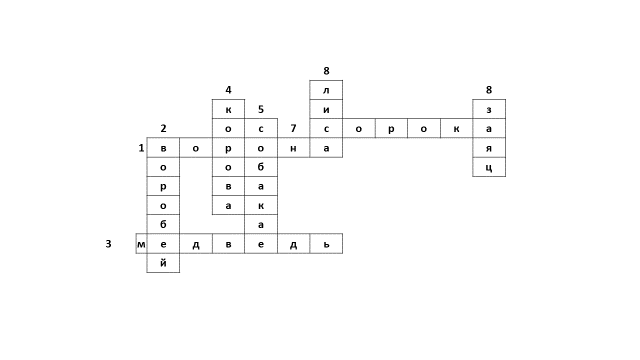 https://cloud.mail.ru/public/nFkn/KAsQmXAq8 Как можно применить его на уроке:- Познакомить со всеми словами сразу.- Открывать по одному слову и прорабатывать с этим словом разные приемы, для его запоминания.- Использовать на итоговом занятии по работе с этой группой слов, предварительно распечатав кроссворд для всех.Способы и приемы по работе со словарными словами, на примере этой группы слов.Ассоциативный словарьворобей- Вор! Бей! Заяц –из сказки «Заяц – хваста» кричит всегда «я»Медведь- мёдПетух – ПетяСорока -40аВорона-она ворКорова- -Рифма. И корова, и ворона, воробей и соловей. Написать две буквы «О». Дружно просят всех детей.Лисица-лисСоставить предложение со словарным словомСорока- Сорока сидит на суку.«Немой» словарик.Учитель или ведущий ученик, четко артикулируя губами, без подачи голоса «Проговаривает» словарное слово. Остальные ученики, угадывают слово, затем так же беззвучно «Проговаривают» его еще раз и записывают комментируя. Этот вид работы формирует навык комментированного письма. Данный навык важен при написании диктантов, когда ученик пишет с немым проговариванием. Сокращается количество ошибок, связанных с пропуском и заменой букв.«Толковый» словарьВедущий, не называя словарного слова, объясняет всем его лексическое значение. Учащиеся угадывают слово и записывают с проговариванием. Этот вид работы развивает внимание, расширяет словарный запас.Схемы – угадайкаНа доске или на карточках даны схемы слов с указанными «Словарными» орфограммами_о_о_ (воробей)_е_дь (медведь)Шифровка «Алфавит»Каждой букве алфавита соответствует порядковый номер. 123456789…АбвгдеёжВ теме алфавит можно шифровать и расшифровать любое слово. Эту работу можно сделать по группам.Шифровка «Добавь гласные»Даны наборы согласных букв. Например, врбй. Задача записать недостающие гласные.Мудрый словарикПри работе со словарными словами полезно использовать пословицы, поговорки, фразеологизмы. Данный вид работы воспитывает любовь к русскому языку, обогащает словарный запас.Метод графических ассоциаций.Этот метод особенно хорош для тех детей у которых преобладает зрительная память. Можно дать в качестве домашнего задания.МнемотехникаПрочному усвоению правильного написания словарного слова способствует использование МНЕМОНИЧЕСКИХ ПРИЕМОВ. К мнемоническим можно отнести такие стихи, рассказы, ребусы, рисунки, которые вызывают у детей определенные ассоциации, помогают запомнить написание словарного слова.Мнемотехника – совокупность приёмов и способов, облегчающих запоминание и увеличивающих объём памяти путём образования искусственных ассоциаций. Приём “Чепушина”Суть этого приёма в том, что словарное слово, с которым познакомились на уроке, записываем столбиком. На каждую букву этого слова записываем ранее изученные слова. Если не знают слово на букву, то пропускают.В-всегдаО-онаР-рыщетО-околоН-нашегоА-АртемонаЗатем из этих слов составляют мини-текст или отдельные предложения.Проект со словарным словом1.Выбери интересное для себя словарное слово. 2.Что обозначает это слово? 3.Происхождение этого слова. 4.Найти синонимы и антонимы к этому слову. 5.Крылатые фразы, содержащие эти слова. 6. Изучи литературу по теме. Подбери или придумай сам(а) занимательный материал (стихи, загадки, кроссворды, ребусы и др.) и иллюстрации. 7. Оформи результаты своей работы (творческий отчет) Подготовь выступление. Будь готов(а) ответить на вопросы!Словарные занятия на уроках русского языка в начальных классах являются одним из основных звеньев разнообразной работы по развитию речи учащихся. Овладение словарным составом литературного языка является необходимым условием освоения учащимися родного языка: его орфоэпии, орфографии, грамматики, правильного словоупотребления, и, наконец, связной речи вообще.В целях повышения речевой культуры видное место должны занимать упражнения, направленные на расширение активного словаря детей, а также на выработку у них умения выбирать из своего словарного запаса для выражения мысли те слова, которые наиболее соответствуют содержанию высказывания и делают его правильным, точным и выразительным. Если применить мои приемы в работе, которые я отобрала за время работы, то результат не заставит себя ждать.Список литературы1.Александрова Г. Занимательный русский язык. СПб., 1997.Занимательная грамматика. М., 1996.2. Тарабарина Т.Н., Соколова Е.И. И учеба, и игра: русский язык. Ярославль, 1997.ЖивотныеШколаОдушевленные предметыШколаНеодушевленные предметыРазноеворобейдевочкакарандашвеселоворонадежурныйклассдеревнязаяцребятапеналмашинакороваученикработамолоколисицамальчикрусскийпальтомедведьученицаязыкхорошопетухучительтетрадьсорока